La classification des roches Exp no 2.9SciencesPrésenté a Daniel BlaisPar Jacob Kupsh et Marc-Antoine HuotMSIESV2017-10-17But : Identifier parmi quelque roches des roches sédimentaires.Observation : si il a une loupe et un ipod on va parler de éclat et type de roches.Interrogation : Quelles roches sont sédimentaires?Hypothèse : Je suppose que les roches 73 et 71  sonts sédimentaires.Matériel : Loupe et ipod71 : sédimentaire 98 : non sédimentaire84 : non sédimentaire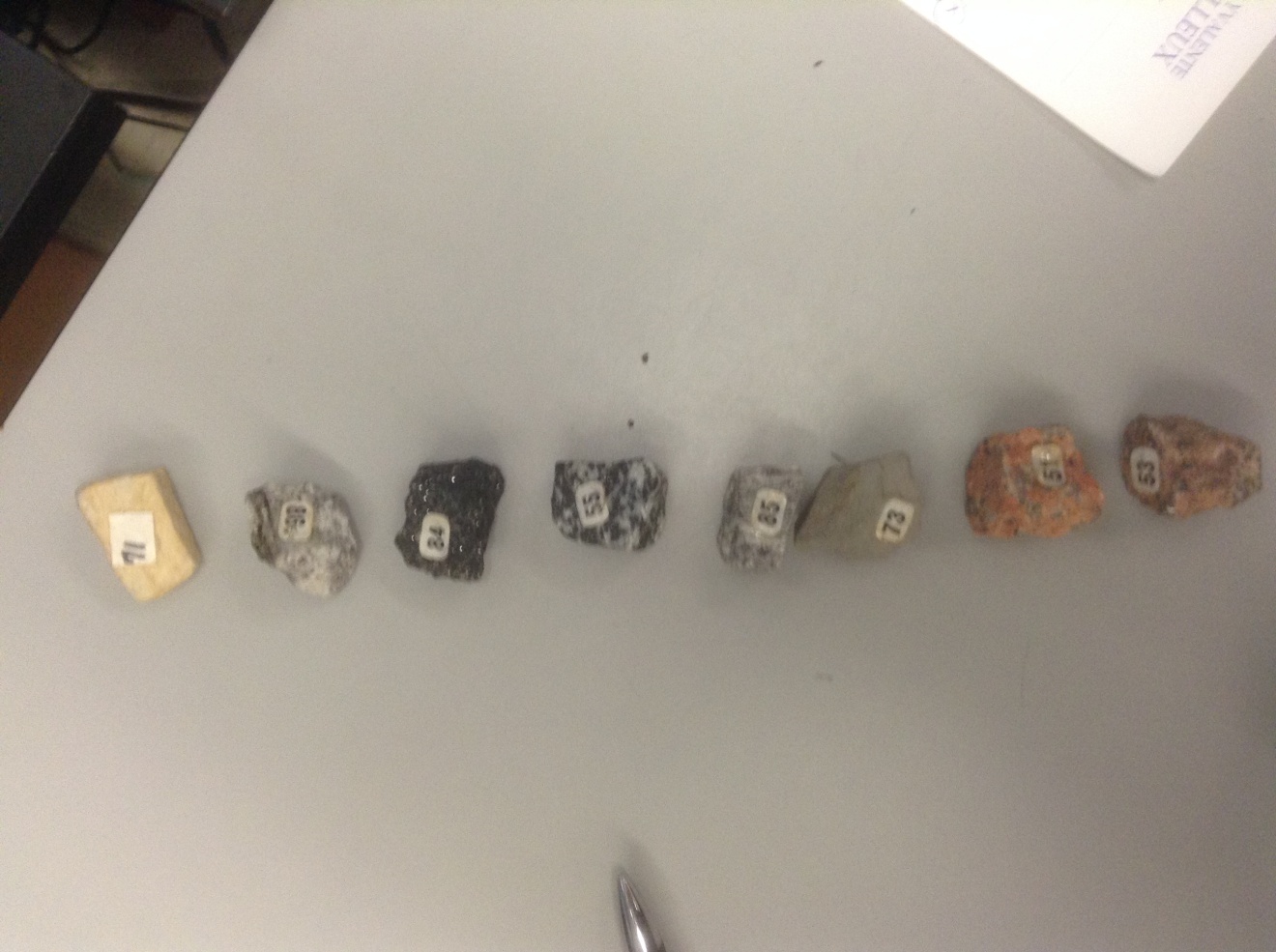 55 : non sédimentaire85 : non sédimentaire73 : sédimentaire51 : non sédimentaire53 : non sédimentaireManipulation : On regarde les roches de tout les sens pour regarder si ils ont des lignes (sédimentaires)Résultats :Analyse : D’apres mes resultats les inconnues 71 et 73 sont sédimentaires Conclusion : mon hypothèse est vrai les inconnues 73 et 71 sont sédimentaires.rochesédimentaireNon sédimentaire7198845585735153